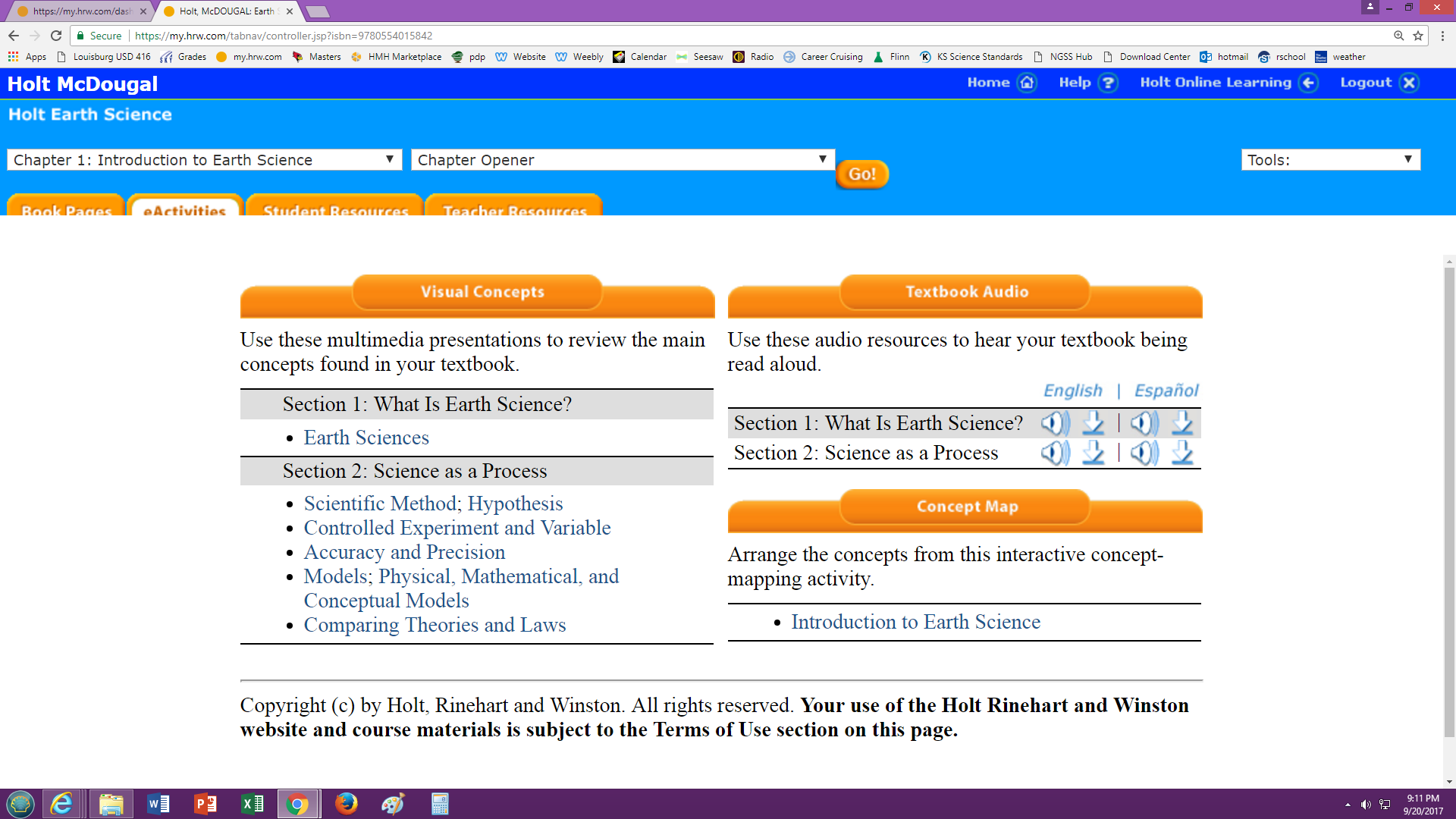 Go to Chapter 1, 2, and 3 Chapter Opener.Go to eActivities.Click each of the links below Section 1 and Section 2.Make a google doc for you and your partner. Share it with Mrs. Stevens. Title it Chapter 1 Visual Concepts.List what happens on each link.Earth SciencesScientific MethodHypothesisControlled Experiment and VariableAccuracy and PrecisionModelsPhysical, Mathematical, and Conceptual ModelsComparing Theories and LawsContinue doing the same for Chapters 2 and 3.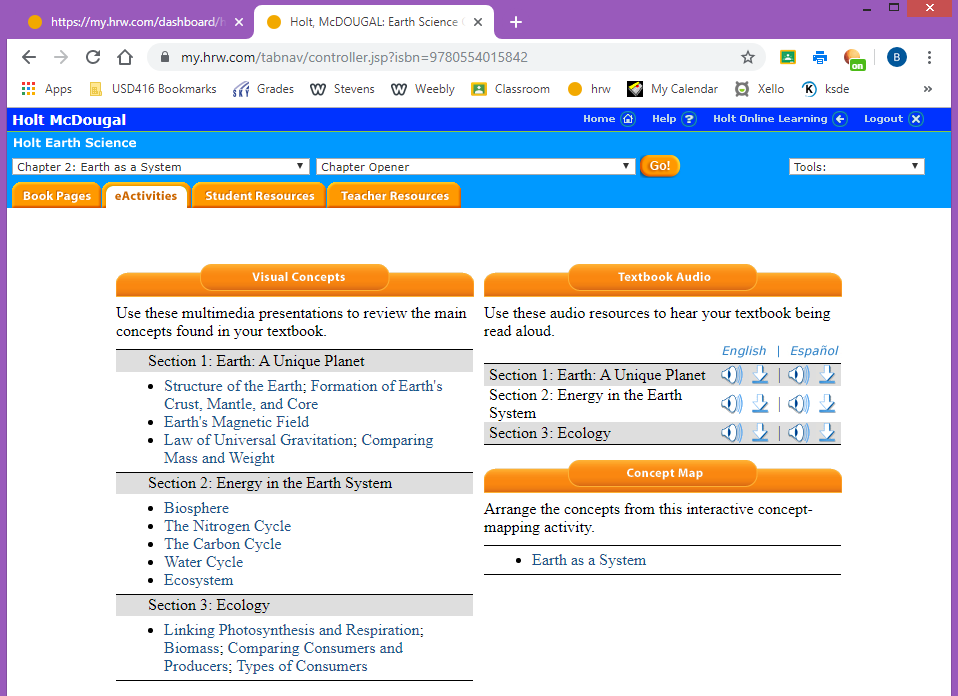 Chapter 2Structure of the EarthFormation of Earth’s Crust, Mantle, and CoreEarth’s Magnetic FieldLaw of Universal GravitationComparing Mass and WeightBiosphereThe Nitrogen CycleThe Carbon CycleWater CycleEcosystemLinking Photosynthesis and RespirationBiomassComparing Consumers and ProducersTypes of Consumers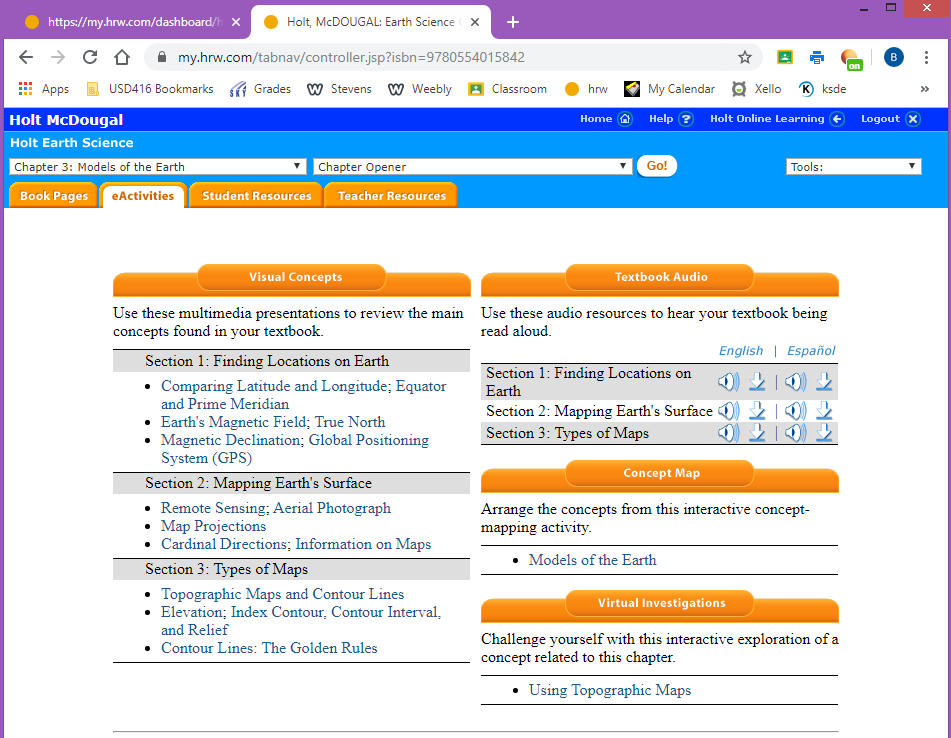 Chapter 3Comparing Latitude and LongitudeEquator and Prime MeridianEarth’s Magnetic FieldTrue NorthMagnetic DeclinationGlobal Positioning System (GPS)Remote SensingAerial PhotographMap ProjectionsCardinal DirectionsInformation on MapsTopographic Maps and Contour LinesElevationIndex Contour, Contour Interval, and ReliefContour Lines: The Golden Rules